VOCABULAIRE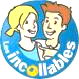 Du 1er au 13 septembreUn glaive : épée dont les deux côtés sont tranchants.Une muse : celle qui inspire un artiste ou un poète. La muse est souvent représentée sous la forme d’une femme.Un autodidacte : quelqu’un qui a appris seul tout ce qu’il sait, sans l’aide d’un professeur.Le protagoniste : personnage principal d’une histoire.Un détroit : passage étroit entre deux terres, qui fait communiquer deux mers.Scander : scander une chanson, c’est la chanter en marquant bien le rythme.Une infraction : faute commise contre un règlement et punie par la loi.Un taxidermiste : homme dont le métier consiste à empailler des animaux.Abdiquer : pour un roi, cela signifie renoncer à régner.Un haras : endroit où l’on élève des chevaux.Un luthier : homme dont le métier consiste à fabriquer et réparer les instruments de musique à cordes (de la famille du violon et du luth, comme la guitare, par exemple).Excentrique : se dit d’une personne qui est originale et qui ne se comporte pas comme tout le monde.Un préjugé : jugement que l’on a sur quelqu’un ou sur quelque chose avant même de le connaître.